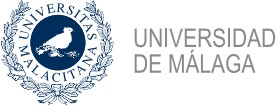 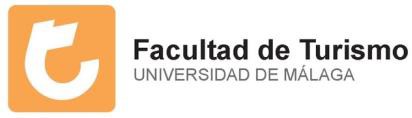 TABLA DE RECONOCIMIENTOS DE MOVILIDAD ESTUDIANTILI PADOVA01CURSO 2022/2023Asignaturas en Destino:Asignaturas en Destino:Asignaturas en Destino:Asignaturas en Destino:Reconocidas en el Grado en CC. Gastronómicas y G. H.Reconocidas en el Grado en CC. Gastronómicas y G. H.Reconocidas en el Grado en CC. Gastronómicas y G. H.Reconocidas en el Grado en CC. Gastronómicas y G. H.Reconocidas en el Grado en CC. Gastronómicas y G. H.Código de la asignaturaAsignatura destinoSemestresCréditosCódigo de la asignaturaNombre de la asignaturaTipoSemestresCréditosEPP6077238Entrepreneurship and strategies for grownSM112003Creación de empresasOUSM16EPP7081317Advanced marketingSM19002TICs aplicadas a la promoción y comercialización on lineOUSM16AVQ0089282Gastronomic EnglishSM17AVP3050239Meat Science and TechnologySM18001Gestión del departamento de alimentos y bebidasOUSM16AVQ1094681Food safety hygiene and microbiology (mod. A)SM16310Seguridad AlimentariaOUSM26AVP7080218Food and wine history, anthropology and societySM18304Inglés Aplicado a la Gastronomía y la Gestión HoteleraOUSM16Resto a Bolsa de optatividadOMSM1